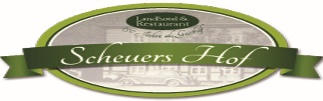 Speisekarte Scheuer´s HofKlassikerCurrywurst „Classic“ mit hausgemachter Spezial Currysauce, Fritten, Röstzwiebeln und Salatbeilage 9,90 €Klassiker aus der Kalten Küche Hausgemachtes Sauerfleisch mit Remouladensauce, Salatbeilage und Bratkartoffeln 15,50 €Roastbeef „Kalt“ mit Remouladensauce, Salatbeilage und Bratkartoffeln 19,90 €Salate VitaminreichGemischter Salat mit Hähnchenbrustfilet, Speckchips, Parmesan, Rote Zwiebeln, Knoblauch – Joghurt – Dressing und Baguette 13,30 €Gemischter Salat mit Schweinefiletstreifen, Apfel – Zwiebel – Rotweinkompott, dazu Kartoffel – Senf – Dressing und Baguette 15,50 €Klassiker aus der PfanneSchnitzel vom Schweinelachs mit Champignonrahmsauce, Salat und Beilage nach Wahl (Pommes, Bratkartoffeln, Röstitaler oder Kroketten)  16,70 €Schnitzel vom Schweinelachs mit Zwiebel – Altbiersauce, Salat und Beilage nach Wahl (Pommes, Bratkartoffeln, Röstitaler oder Kroketten) 16,70 €Schnitzel vom Schweinelachs mit Grüner Pfeffer – Veterano – Sahnesauce, Salat und Beilage nach Wahl (Pommes, Bratkartoffeln, Röstitaler oder Kroketten) 16,70 €Schweinefiletstreifen mit Sherryrahmsauce, Rote Zwiebeln, Champignons, Röstitaler und Salatteller 18,90 €Rinderstreifen vom Rumpsteak „Stroganoff“ , Zwiebeln, Gewürzgurke, Senf, Rote Beete, Röstitaler und Salatteller 23,40 €VegetarischSchmetterlingsnudeln mit Pilzrahmsauce, Pesto, Rucola, Kirschtomaten  14,50 €Süsse VerführungPanna Cotta auf Himbeersauce, Pistazien, Mandelkrokant 7,70 €Einleger Bruschettageröstetes Baguette, Tomate, Basilikum, Knoblauch, Rote Zwiebeln, Oliven – Pesto Schmand, Rucola 8,40 €Chicken – Chili – CheeseburgerGurken – Gemüse – Relish, Krautsalat, Zwiebel – Lauch – Mix, Lollo Rosso, Kartoffelspalten 14,90 €Cordon – Bleu vom Schwein, mit Schinken und Käse gefüllt, Sauce Hollandaise, Kartoffelspalten, Salatteller 17,50 €***Ostfriesenbecher2 Kugeln Vanilleeis, Rumrosinen, Eierlikör, Sahne, Schokoraspeln 7,90 €